16. September 2022AntragBeseitigung großer Verwässerungen/Pfützen bei Regen im Frankfurter Süden   Der Ortsbeirat 5 bittet den Magistrat, die Straßen im Frankfurter Süden so zu unterhalten, dass Stellen, an denen bei Regen große Verwässerungen/Pfützen entstehen, ausgebessert werden. Beispiele sind unter anderem: Theodor-Stern-Kai (Straßenrand am Fahrradweg Höhe Uniklinik) oder Bruchfeldstraße/Ecke Odenwaldstraße (Ecke Elida-Kiosk).Begründung:Im Frankfurter Süden gibt es viele Stellen auf Straßen oder am Straßenrand, die bei Regen stark verwässert werden. Vorbeifahrende Kraftfahrzeuge erzeugen teilweise solche Fontänen, dass Fußgänger:innen und Radfahrer:innen nahezu geduscht werden.  Diese Stellen sind von der Stadt Frankfurt schnellstmöglich auszubessern.Petra Korn-Overländer 						Dr. Jan BingerMartin-Benedikt Schäfer						Martin-Benedikt SchäferDr. Uwe Schulz							Dr. Uwe Schulz(Antragsteller)							(Fraktionsvorsitzende)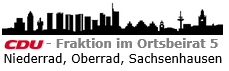 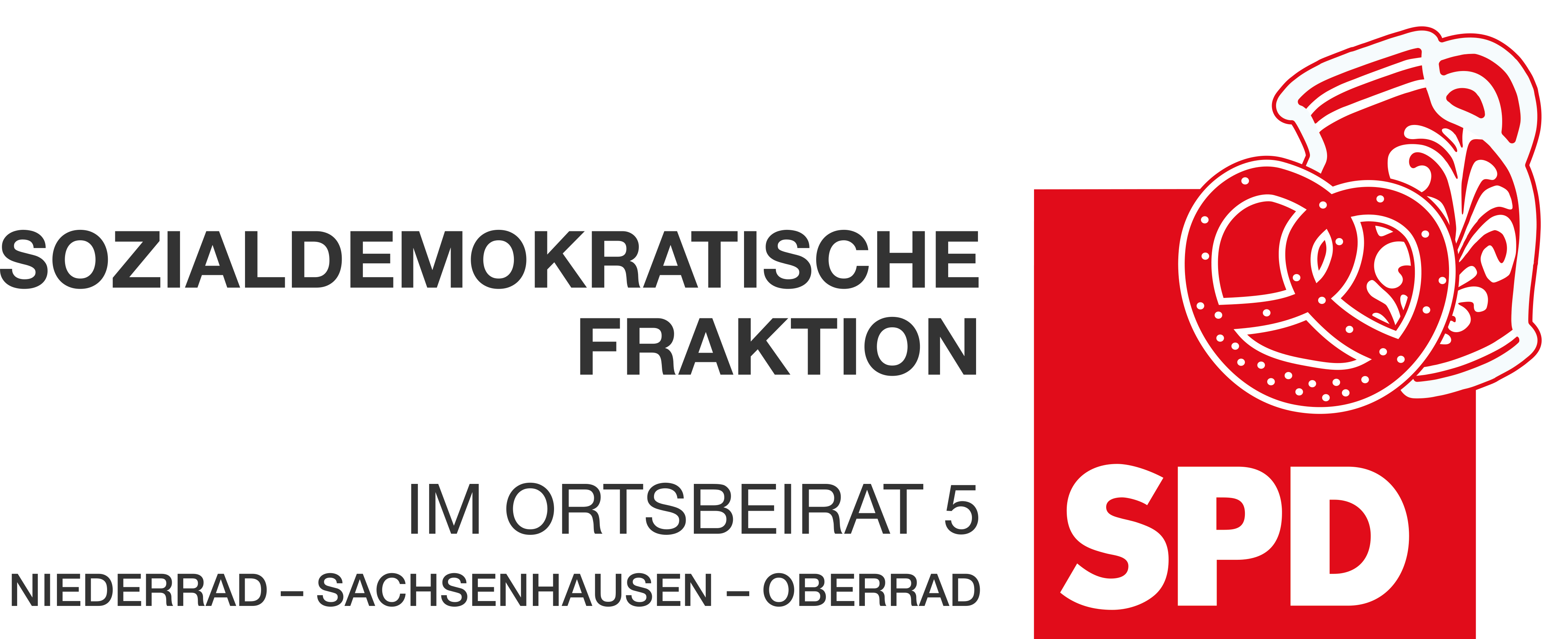 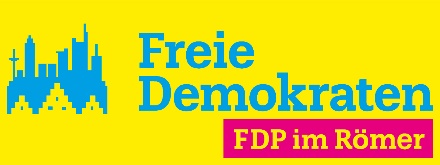 